     Отцовство – универсальный и одновременно наиболее изменчивый и проблематичный аспект маскулинности (комплекс телесных, психических и поведенческих особенностей, отличающих мужчину от женщины). Отцовство, то есть наличие потомства, всегда считалось обязательным показателем «мужской силы» и компонентом мужской идентичности. 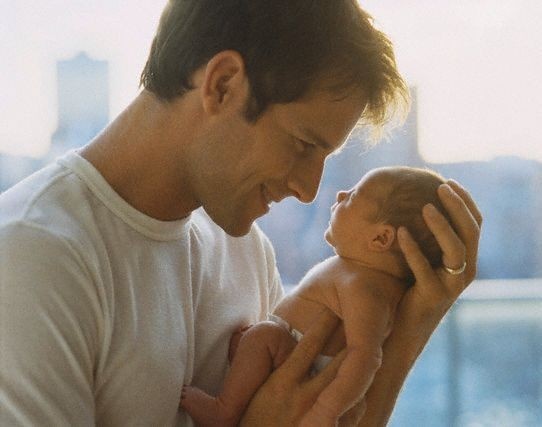      В ребенке для отца воплощена возможность продолжения рода, мужчина должен воспитать наследника как продолжателя рода, хранителя традиций и родовой памяти. Отец же является для детей источником познаний о мире, труде, технике, способствует формированию социально полезных целей и идеалов, профессиональной ориентации.      Традиционная отцовская роль предполагает защиту и материальное обеспечение детей, хотя обязанности по непосредственному выхаживанию и воспитанию детей возлагаются на мать.     В настоящее время существует большое количество неполных семей, а после развода большинство детей остаются с матерью, их общение с отцами ограничивается, а то и вовсе прекращается.      Источник неопределенности и неуверенности - генетическое определение отцовства, когда мужчина не уверен в том, что воспитываемые им дети на самом деле зачаты им. Вместе с тем широко распространена категория приемного отца или отчима, которая имеет свои социальные  и психологические особенности. 
     Важную роль в формировании будущего отца играет:- готовность к отцовству, так как существует психологическая связь между формированием отцовского чувства и уровнем зрелости личности; - передача отцовского опыта: подражание или критическая переработка отрицательного примера собственного родителя;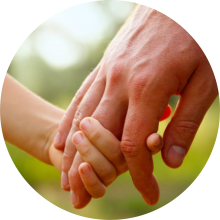 -   потеря или отсутствие отца переживается ребенком как психическая травма, которая может стимулировать у мальчика желание стать хорошим отцом, чтобы дать своим детям то, чего он сам не получил.      Отцовское внимание для ребенка дороже даже самой привлекательной игрушки, так как папа – это человек, открывающий мир, помогающий расти ему умелым и уверенным в себе.